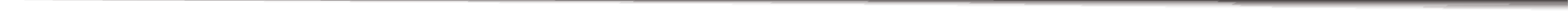 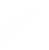 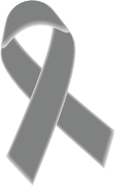 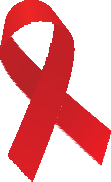 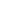 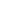 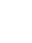 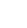 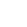 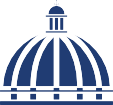 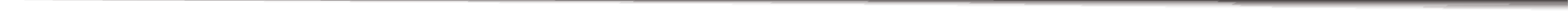 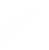 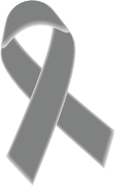 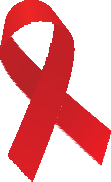 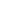 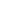 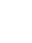 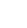 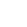 INFORMACIÓN CLASIFICADANo existen actos de clasificación de información en diciembre 2021Para más información contáctenos: Oficina de Acceso a la Información. 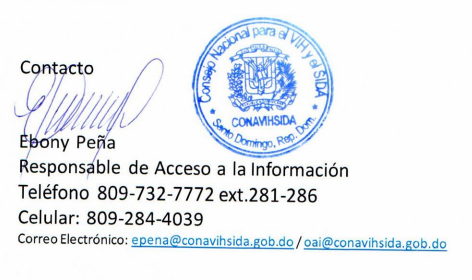 